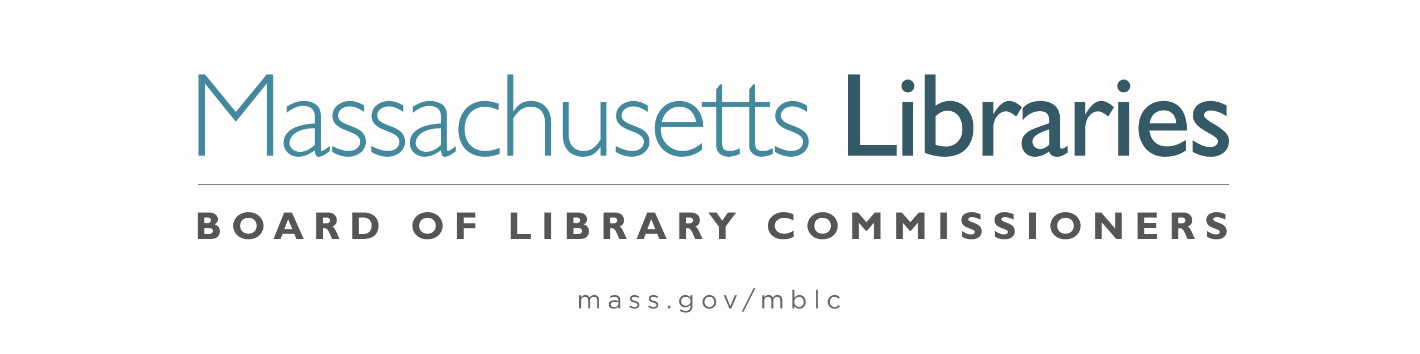 Welcome.  Thank you for attending this meeting of the Massachusetts Board of Library Commissioners.  Please remember that as part of the meeting agenda there is a time at the end of the meeting for public comment.  Should you wish to address the Board during a particular item, please wait to be recognized by the chair.Note: Agenda may include items not reasonably expected 48 hours before the meeting.Thursday, July 13, 2023  1:00 P.M.Fully Remote MeetingAgenda- Regular Monthly MeetingCall to order- Roll call CommissionersSpeaker:	Debby Conrad, Chair	                     Approval of Minutes- June 1, 2023 Minutes (ACTION)		 Speaker:	Debby Conrad, ChairChair’s Report							 Speaker:	Debby Conrad, ChairCommissioner Reports					 Speaker:	Debby Conrad, ChairDirector’s Report						 Speaker:	James M. Lonergan, Director 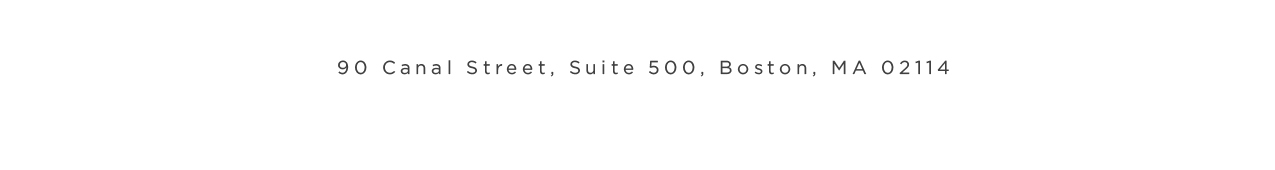 Legislative ReportSpeaker:	Mary Rose Quinn, Head of State Programs/ Government LiaisonMassachusetts Public Library Construction Program Grant Awards ProgramConsideration of approval of provisional grant awards under the Massachusetts Public Library Construction Program (ACTION)Consideration of approval of a Library Green Incentive awards under the Massachusetts Public Library Construction program (ACTION)Speaker:        Andrea Bono-Bunker, Library Building Specialist Lauren Stara, Library Building Specialist  Consideration of approval of the FY2024 Library Services and Technology Act (LSTA) Grant AwardsAccess for All (ACTION) Archives Arrangement & Description (ACTION)At the Table (ACTION)Citizenship Corners (ACTION)Civic Hub (ACTION)Creative Communities (ACTION) Go Local (ACTION)Mind in the Making (ACTION)Open for Business (ACTION) Speaker:	Rob Favini, Head of Library Advisory and Development  Discussion about the closure of library policySpeaker:	Mary Rose Quinn, Head of State Programs/ Government LiaisonReport from Massachusetts Library System (MLS)		 Speaker:	Sarah Sogigian, Executive Director	 	Massachusetts Library System (MLS) Report from Library for the Commonwealth (LFC) Speaker:	Michael Colford, Director of Library Services      			Boston Public Library (BPL)Election of Officers for FY2024 (ACTION) 		  Speaker:	Stacy DeBole, Secretary   Public Comment						Old Business 	Adjournment 		Debby Conrad, ChairZoom Meeting Informationhttps://us02web.zoom.us/j/83930794789?pwd=dnluWXZTUTFVQ3pMZHdCL3FyaVdkUT09Meeting ID: 839 3079 4789/ Passcode: July13Dial in number: (646) 558-8656/ Meeting ID: 839 3079 4789